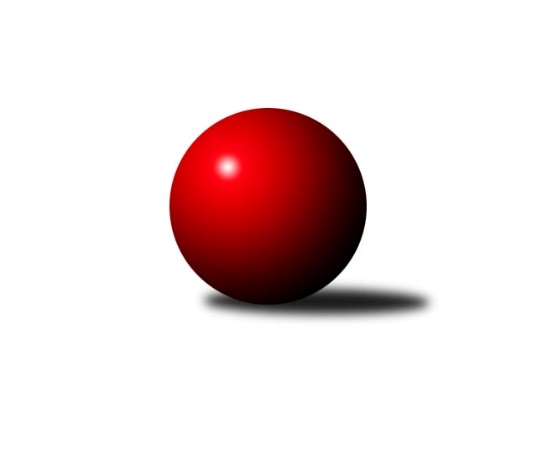 Č.7Ročník 2018/2019	3.11.2018Nejlepšího výkonu v tomto kole: 3235 dosáhlo družstvo: KK Jiří Poděbrady2. KLZ A 2018/2019Výsledky 7. kolaSouhrnný přehled výsledků:Kuželky Jiskra Hazlov 	- TJ Sokol Chýnov	5:3	3221:3184	13.0:11.0	3.11.TJ Neratovice	- TJ Spartak Pelhřimov	2:6	3126:3174	9.0:15.0	3.11.KK Jiří Poděbrady	- TJ Lokomotiva Ústí n. L. 	5:3	3235:3221	13.0:11.0	3.11.TJ Bižuterie Jablonec nad Nisou	- SKK Primátor Náchod B	1:7	3043:3153	9.5:14.5	3.11.KK PSJ Jihlava	- SK Žižkov Praha	5:3	3223:3144	12.5:11.5	3.11.Tabulka družstev:	1.	KK PSJ Jihlava	6	6	0	0	37.0 : 11.0 	93.0 : 51.0 	 3169	12	2.	TJ Spartak Pelhřimov	6	6	0	0	37.0 : 11.0 	83.5 : 60.5 	 3159	12	3.	SKK Primátor Náchod B	7	5	0	2	38.0 : 18.0 	98.0 : 70.0 	 3150	10	4.	SK Žižkov Praha	7	4	0	3	34.0 : 22.0 	94.0 : 74.0 	 3136	8	5.	KK Jiří Poděbrady	7	4	0	3	29.0 : 27.0 	81.0 : 87.0 	 3061	8	6.	TJ Lokomotiva Ústí n. L.	6	3	0	3	25.0 : 23.0 	72.0 : 72.0 	 3152	6	7.	TJ Sparta Kutná Hora	6	3	0	3	24.0 : 24.0 	73.5 : 70.5 	 3023	6	8.	TJ Bižuterie Jablonec nad Nisou	6	2	0	4	19.0 : 29.0 	66.5 : 77.5 	 3030	4	9.	Kuželky Jiskra Hazlov	6	1	0	5	12.0 : 36.0 	59.0 : 85.0 	 3006	2	10.	TJ Neratovice	7	1	0	6	13.0 : 43.0 	60.0 : 108.0 	 2973	2	11.	TJ Sokol Chýnov	6	0	0	6	12.0 : 36.0 	59.5 : 84.5 	 3031	0Podrobné výsledky kola:	 Kuželky Jiskra Hazlov 	3221	5:3	3184	TJ Sokol Chýnov	Lucie Tauerová	136 	 138 	 137 	128	539 	 4:0 	 484 	 129	123 	 122	110	Miroslava Cízlerová	Marta Kořanová	154 	 144 	 128 	126	552 	 2:2 	 565 	 135	136 	 146	148	Zuzana Mihálová	Eva Kotalová	130 	 138 	 124 	116	508 	 0:4 	 550 	 140	140 	 151	119	Jana Takáčová	Andrea Trampuschová	142 	 110 	 137 	110	499 	 1:3 	 564 	 132	127 	 150	155	Alena Kovandová	Karoline Utikalová	126 	 137 	 150 	146	559 	 3:1 	 531 	 132	136 	 129	134	Dita Kotorová	Linda Lidman	142 	 144 	 140 	138	564 	 3:1 	 490 	 118	108 	 122	142	Věra Návarovározhodčí: Norbert SchneiderNejlepší výkon utkání: 565 - Zuzana Mihálová	 TJ Neratovice	3126	2:6	3174	TJ Spartak Pelhřimov	Jaroslava Fukačová	123 	 127 	 143 	123	516 	 2:2 	 504 	 143	129 	 120	112	Gabriela Knězů	Hana Mlejnková	129 	 152 	 132 	110	523 	 1:3 	 582 	 135	145 	 159	143	Štěpánka Vytisková	Jana Samoláková	134 	 115 	 120 	131	500 	 2:2 	 504 	 122	112 	 129	141	Kateřina Carvová	Karolína Kovaříková	127 	 126 	 128 	129	510 	 1:3 	 542 	 151	141 	 143	107	Petra Štrosmajerová	Eva Dvorská	170 	 124 	 113 	119	526 	 1:3 	 534 	 110	149 	 131	144	Aneta Kusiová	Lucie Holubová	140 	 139 	 124 	148	551 	 2:2 	 508 	 145	126 	 127	110	Josefína Vytiskovározhodčí: vedoucí družstevNejlepší výkon utkání: 582 - Štěpánka Vytisková	 KK Jiří Poděbrady	3235	5:3	3221	TJ Lokomotiva Ústí n. L. 	Lenka Honzíková	113 	 147 	 127 	130	517 	 1:3 	 534 	 144	122 	 132	136	Lenka Chalupová	Michaela Moravcová	149 	 121 	 147 	104	521 	 2:2 	 565 	 124	152 	 145	144	Věra Slezáčková	Jitka Vacková	130 	 136 	 131 	133	530 	 3:1 	 495 	 120	112 	 134	129	Jana Balzerová *1	Zdeňka Dejdová	132 	 163 	 159 	147	601 	 3:1 	 553 	 154	144 	 126	129	Šárka Vohnoutová	Magdaléna Moravcová	122 	 128 	 124 	126	500 	 2:2 	 537 	 137	124 	 157	119	Barbora Vašáková	Zuzana Holcmanová	139 	 143 	 144 	140	566 	 2:2 	 537 	 140	125 	 158	114	Tereza Odstrčilovározhodčí: Jiří Miláčekstřídání: *1 od 61. hodu Anežka MotejlováNejlepší výkon utkání: 601 - Zdeňka Dejdová	 TJ Bižuterie Jablonec nad Nisou	3043	1:7	3153	SKK Primátor Náchod B	Lenka Stejskalová	130 	 131 	 128 	132	521 	 2:2 	 531 	 141	146 	 121	123	Kateřina Majerová	Zdeňka Kvapilová	118 	 110 	 113 	132	473 	 0:4 	 555 	 138	132 	 145	140	Denisa Kovačovičová	Jana Florianová	130 	 125 	 139 	141	535 	 2:2 	 561 	 155	143 	 136	127	Lucie Slavíková	Jana Gembecová	125 	 124 	 135 	120	504 	 1.5:2.5 	 505 	 125	130 	 124	126	Denisa Nálevková	Jitka Šklíbová	128 	 126 	 133 	130	517 	 3:1 	 462 	 108	127 	 105	122	Adéla Víšová	Iveta Seifertová st.	110 	 133 	 123 	127	493 	 1:3 	 539 	 131	130 	 133	145	Helena Mervartovározhodčí: Hons FilipNejlepší výkon utkání: 561 - Lucie Slavíková	 KK PSJ Jihlava	3223	5:3	3144	SK Žižkov Praha	Šárka Vacková	144 	 135 	 112 	129	520 	 1:3 	 542 	 130	146 	 134	132	Kateřina Katzová	Eva Rosendorfská	114 	 128 	 127 	104	473 	 0.5:3.5 	 511 	 127	128 	 128	128	Irini Sedláčková	Simona Matulová	120 	 132 	 118 	126	496 	 1:3 	 515 	 122	131 	 125	137	Lucie Řehánková	Karolína Derahová	142 	 144 	 137 	148	571 	 4:0 	 502 	 140	130 	 123	109	Blanka Mašková	Šárka Dvořáková	129 	 142 	 139 	143	553 	 2:2 	 546 	 140	140 	 141	125	Lenka Boštická	Jana Braunová	149 	 154 	 163 	144	610 	 4:0 	 528 	 124	141 	 138	125	Anna Sailerovározhodčí: Rudolf BenediktNejlepší výkon utkání: 610 - Jana BraunováPořadí jednotlivců:	jméno hráče	družstvo	celkem	plné	dorážka	chyby	poměr kuž.	Maximum	1.	Jana Braunová 	KK PSJ Jihlava	568.08	366.3	201.8	1.3	4/4	(610)	2.	Štěpánka Vytisková 	TJ Spartak Pelhřimov	556.50	370.7	185.8	2.5	4/4	(582)	3.	Lucie Holubová 	TJ Neratovice	553.42	362.7	190.8	3.6	3/4	(574)	4.	Věra Slezáčková 	TJ Lokomotiva Ústí n. L. 	549.83	379.2	170.7	6.2	3/4	(565)	5.	Lenka Boštická 	SK Žižkov Praha	548.53	368.1	180.4	3.8	5/5	(579)	6.	Karolína Derahová 	KK PSJ Jihlava	544.33	365.3	179.0	4.6	3/4	(571)	7.	Linda Lidman 	Kuželky Jiskra Hazlov 	543.50	361.5	182.0	5.0	3/4	(583)	8.	Kamila Dvořáková 	TJ Sparta Kutná Hora	541.89	352.2	189.7	4.1	3/4	(560)	9.	Kateřina Majerová 	SKK Primátor Náchod B	541.00	363.5	177.5	3.8	4/5	(550)	10.	Zdeňka Dejdová 	KK Jiří Poděbrady	537.81	368.4	169.4	4.6	4/4	(601)	11.	Denisa Kovačovičová 	SKK Primátor Náchod B	535.50	363.4	172.1	4.5	4/5	(555)	12.	Šárka Vohnoutová 	TJ Lokomotiva Ústí n. L. 	535.22	350.0	185.2	5.9	3/4	(553)	13.	Jana Balzerová 	TJ Lokomotiva Ústí n. L. 	534.67	364.1	170.6	5.8	3/4	(560)	14.	Jana Florianová 	TJ Bižuterie Jablonec nad Nisou	533.83	358.9	174.9	3.6	4/4	(568)	15.	Helena Mervartová 	SKK Primátor Náchod B	533.00	360.0	173.0	6.3	4/5	(544)	16.	Kateřina Katzová 	SK Žižkov Praha	531.27	358.1	173.1	5.9	5/5	(546)	17.	Lucie Tauerová 	Kuželky Jiskra Hazlov 	530.00	369.6	160.4	3.3	4/4	(548)	18.	Denisa Nálevková 	SKK Primátor Náchod B	529.20	362.1	167.1	5.5	5/5	(566)	19.	Martina Melchertová 	KK PSJ Jihlava	528.88	353.8	175.1	5.3	4/4	(567)	20.	Dita Kotorová 	TJ Sokol Chýnov	528.25	354.6	173.6	4.6	4/4	(541)	21.	Tereza Odstrčilová 	TJ Lokomotiva Ústí n. L. 	527.25	363.4	163.9	5.6	4/4	(549)	22.	Zuzana Holcmanová 	KK Jiří Poděbrady	526.63	368.6	158.0	8.1	4/4	(566)	23.	Zuzana Mihálová 	TJ Sokol Chýnov	526.00	363.2	162.8	9.7	3/4	(565)	24.	Eva Renková 	TJ Sparta Kutná Hora	525.88	361.9	164.0	4.9	4/4	(545)	25.	Barbora Vašáková 	TJ Lokomotiva Ústí n. L. 	525.83	355.3	170.6	6.1	4/4	(543)	26.	Blanka Mašková 	SK Žižkov Praha	525.47	356.1	169.4	6.8	5/5	(550)	27.	Aneta Kusiová 	TJ Spartak Pelhřimov	524.67	350.3	174.3	5.1	4/4	(552)	28.	Jitka Bulíčková 	TJ Sparta Kutná Hora	524.67	355.9	168.8	5.3	3/4	(555)	29.	Jana Takáčová 	TJ Sokol Chýnov	521.33	360.7	160.7	5.5	4/4	(550)	30.	Michaela Moravcová 	KK Jiří Poděbrady	521.25	363.3	157.9	6.1	4/4	(544)	31.	Petra Štrosmajerová 	TJ Spartak Pelhřimov	521.17	356.3	164.8	4.1	4/4	(547)	32.	Jitka Šklíbová 	TJ Bižuterie Jablonec nad Nisou	521.17	361.3	159.8	4.6	4/4	(531)	33.	Šárka Vacková 	KK PSJ Jihlava	520.33	356.8	163.6	7.6	4/4	(555)	34.	Alena Kovandová 	TJ Sokol Chýnov	517.92	352.1	165.8	5.8	4/4	(564)	35.	Lucie Řehánková 	SK Žižkov Praha	517.87	354.3	163.6	6.3	5/5	(543)	36.	Kateřina Carvová 	TJ Spartak Pelhřimov	517.75	355.4	162.3	7.3	4/4	(579)	37.	Anežka Motejlová 	TJ Lokomotiva Ústí n. L. 	517.67	355.3	162.3	8.8	3/4	(526)	38.	Josefína Vytisková 	TJ Spartak Pelhřimov	516.58	345.9	170.7	5.1	4/4	(569)	39.	Gabriela Knězů 	TJ Spartak Pelhřimov	516.50	352.5	164.0	7.0	4/4	(541)	40.	Magdaléna Moravcová 	KK Jiří Poděbrady	513.75	350.9	162.8	5.6	3/4	(523)	41.	Eva Rosendorfská 	KK PSJ Jihlava	513.17	346.8	166.3	6.2	4/4	(556)	42.	Irini Sedláčková 	SK Žižkov Praha	508.80	350.1	158.7	6.7	5/5	(534)	43.	Marta Kořanová 	Kuželky Jiskra Hazlov 	508.67	346.7	162.0	8.5	3/4	(552)	44.	Ivana Kopecká 	TJ Sparta Kutná Hora	508.11	350.6	157.6	8.6	3/4	(526)	45.	Adéla Víšová 	SKK Primátor Náchod B	507.75	341.3	166.5	9.0	4/5	(552)	46.	Lenka Honzíková 	KK Jiří Poděbrady	506.67	356.1	150.6	9.6	3/4	(527)	47.	Jana Gembecová 	TJ Bižuterie Jablonec nad Nisou	506.33	340.0	166.3	7.7	3/4	(520)	48.	Jana Abrahámová 	TJ Sparta Kutná Hora	505.75	347.0	158.8	10.4	4/4	(553)	49.	Iveta Seifertová  st.	TJ Bižuterie Jablonec nad Nisou	505.00	340.3	164.8	6.7	4/4	(527)	50.	Eva Dvorská 	TJ Neratovice	499.69	335.4	164.3	8.7	4/4	(534)	51.	Simona Matulová 	KK PSJ Jihlava	499.11	361.2	137.9	13.6	3/4	(513)	52.	Karoline Utikalová 	Kuželky Jiskra Hazlov 	496.50	335.0	161.5	7.1	4/4	(559)	53.	Věra Návarová 	TJ Sokol Chýnov	496.17	347.5	148.7	10.0	4/4	(527)	54.	Lenka Stejskalová 	TJ Bižuterie Jablonec nad Nisou	496.17	351.8	144.3	9.1	4/4	(521)	55.	Miroslava Cízlerová 	TJ Sokol Chýnov	489.50	344.1	145.4	11.3	4/4	(508)	56.	Michaela Weissová 	KK Jiří Poděbrady	489.33	341.7	147.7	10.3	3/4	(548)	57.	Eva Kotalová 	Kuželky Jiskra Hazlov 	487.38	345.8	141.6	11.6	4/4	(508)	58.	Alžběta Doškářová 	TJ Neratovice	486.67	336.3	150.3	13.3	3/4	(493)	59.	Anna Doškářová 	TJ Neratovice	486.00	331.8	154.2	9.5	3/4	(516)	60.	Klára Jarinová 	Kuželky Jiskra Hazlov 	476.50	340.2	136.3	11.2	3/4	(494)	61.	Hana Mlejnková 	TJ Neratovice	476.42	332.9	143.5	11.6	4/4	(523)	62.	Karolína Kovaříková 	TJ Neratovice	474.67	336.8	137.8	10.6	3/4	(519)		Lucie Smrčková 	TJ Spartak Pelhřimov	577.00	374.0	203.0	3.0	1/4	(577)		Šárka Dvořáková 	KK PSJ Jihlava	553.00	370.0	183.0	4.0	1/4	(553)		Dana Adamů 	SKK Primátor Náchod B	546.00	365.0	181.0	6.0	1/5	(546)		Lada Tichá 	KK Jiří Poděbrady	540.00	340.0	200.0	5.0	1/4	(540)		Tereza Nováková 	TJ Neratovice	538.00	358.0	180.0	3.0	1/4	(538)		Lenka Chalupová 	TJ Lokomotiva Ústí n. L. 	534.00	365.0	169.0	2.0	1/4	(534)		Eliška Boučková 	SKK Primátor Náchod B	533.33	362.3	171.0	4.7	3/5	(544)		Lucie Slavíková 	SKK Primátor Náchod B	533.00	356.3	176.7	5.7	3/5	(561)		Petra Dočkalová 	KK PSJ Jihlava	525.00	355.0	170.0	3.0	1/4	(525)		Tereza Kovandová 	TJ Sokol Chýnov	524.00	340.0	184.0	7.0	1/4	(524)		Olga Syková 	TJ Bižuterie Jablonec nad Nisou	523.00	364.0	159.0	7.0	2/4	(542)		Anna Sailerová 	SK Žižkov Praha	510.50	353.5	157.0	9.0	2/5	(528)		Jitka Vacková 	KK Jiří Poděbrady	509.50	354.3	155.3	7.0	2/4	(530)		Eva Jandíková 	TJ Lokomotiva Ústí n. L. 	508.50	352.5	156.0	7.0	2/4	(519)		Jana Samoláková 	TJ Neratovice	506.00	353.3	152.8	7.5	2/4	(510)		Klára Miláčková 	TJ Sparta Kutná Hora	504.00	370.0	134.0	10.0	1/4	(504)		Hedvika Mizerová 	SK Žižkov Praha	499.00	347.8	151.2	8.2	3/5	(516)		Michaela Dušková 	SKK Primátor Náchod B	498.00	333.5	164.5	7.0	2/5	(516)		Radana Krausová 	KK PSJ Jihlava	498.00	343.0	155.0	11.0	1/4	(498)		Milena Mankovecká 	SKK Primátor Náchod B	494.25	342.5	151.8	7.8	2/5	(502)		Jaroslava Fukačová 	TJ Neratovice	486.33	331.3	155.0	11.3	2/4	(521)		Miroslava Utikalová 	Kuželky Jiskra Hazlov 	480.00	340.0	140.0	9.0	1/4	(480)		Andrea Trampuschová 	Kuželky Jiskra Hazlov 	475.83	329.7	146.2	9.2	2/4	(499)		Zdeňka Kvapilová 	TJ Bižuterie Jablonec nad Nisou	470.17	330.7	139.5	11.2	2/4	(481)		Hana Barborová 	TJ Sparta Kutná Hora	460.00	319.0	141.0	15.0	1/4	(460)		Lenka Klimčáková 	TJ Sparta Kutná Hora	456.00	325.0	131.0	11.0	1/4	(456)		Anna Zlámalová 	TJ Neratovice	448.00	335.0	113.0	17.0	1/4	(448)		Iveta Seifertová  ml.	TJ Bižuterie Jablonec nad Nisou	441.00	321.0	120.0	15.0	1/4	(441)		Hana Peroutková 	TJ Sokol Chýnov	389.00	294.0	95.0	23.8	2/4	(415)		Zdeňka Vokolková 	TJ Sparta Kutná Hora	373.00	289.0	84.0	30.0	1/4	(373)Sportovně technické informace:Starty náhradníků:registrační číslo	jméno a příjmení 	datum startu 	družstvo	číslo startu22010	Štěpánka Vytisková	03.11.2018	TJ Spartak Pelhřimov	6x12765	Lenka Dařílková	03.11.2018	TJ Lokomotiva Ústí n. L. 	1x1048	Anna Sailerová	03.11.2018	SK Žižkov Praha	2x
Hráči dopsaní na soupisku:registrační číslo	jméno a příjmení 	datum startu 	družstvo	Program dalšího kola:8. kolo			SKK Primátor Náchod B - -- volný los --	10.11.2018	so	10:00	SK Žižkov Praha - TJ Bižuterie Jablonec nad Nisou	10.11.2018	so	10:00	TJ Sokol Chýnov - KK PSJ Jihlava	10.11.2018	so	10:00	TJ Lokomotiva Ústí n. L.  - Kuželky Jiskra Hazlov 	10.11.2018	so	13:00	TJ Spartak Pelhřimov - KK Jiří Poděbrady	10.11.2018	so	13:00	TJ Sparta Kutná Hora - TJ Neratovice				-- volný los -- - TJ Neratovice (předehrávka z 9. kola)	Nejlepší šestka kola - absolutněNejlepší šestka kola - absolutněNejlepší šestka kola - absolutněNejlepší šestka kola - absolutněNejlepší šestka kola - dle průměru kuželenNejlepší šestka kola - dle průměru kuželenNejlepší šestka kola - dle průměru kuželenNejlepší šestka kola - dle průměru kuželenNejlepší šestka kola - dle průměru kuželenPočetJménoNázev týmuVýkonPočetJménoNázev týmuPrůměr (%)Výkon5xJana BraunováJihlava6105xJana BraunováJihlava116.076103xZdeňka DejdováPoděbrady6012xZdeňka DejdováPoděbrady115.216013xŠtěpánka VytiskováPelhřimov A5823xŠtěpánka VytiskováPelhřimov A113.365822xKarolína DerahováJihlava5711xLucie SlavíkováNáchod B110.695611xZuzana HolcmanováPoděbrady5662xDenisa KovačovičováNáchod B109.515552xVěra SlezáčkováÚstí n/L.5652xKarolína DerahováJihlava108.64571